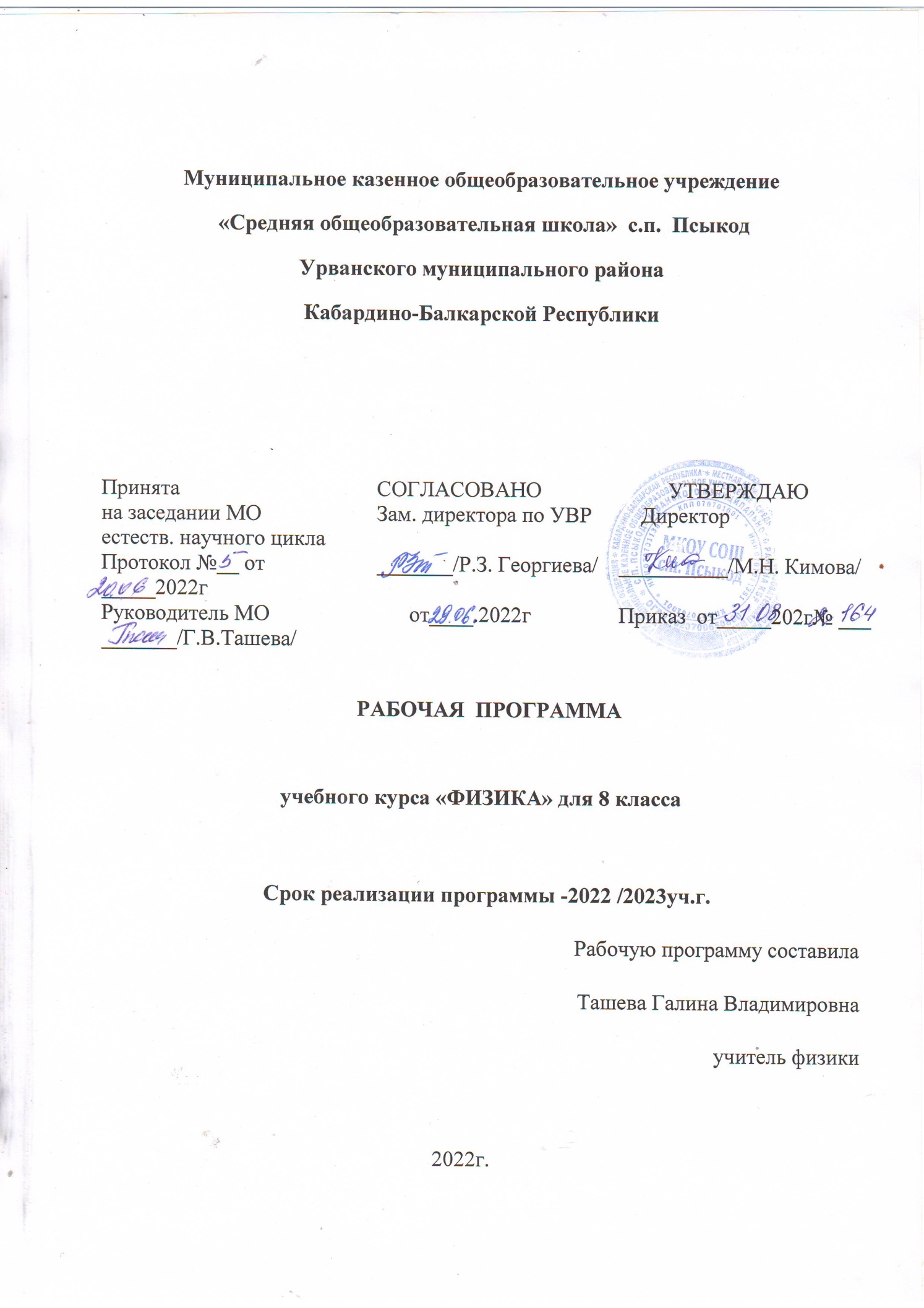 1.Планируемые результаты освоения учебного предмета «Физика» 8 классПредметные результаты Тепловые явленияУчащийся научится:распознавать тепловые явления и объяснять на базе имеющихся знаний основные свойства или условия протекания этих явлений: диффузия, изменение объема тел при нагревании (охлаждении), большая сжимаемость газов, малая сжимаемость жидкостей и твердых тел; тепловое равновесие, испарение, конденсация, плавление, кристаллизация, кипение, влажность воздуха, различные способы теплопередачи (теплопроводность, конвекция, излучение), агрегатные состояния вещества, поглощение энергии при испарении жидкости и выделение ее при конденсации пара, зависимость температуры кипения от давления;описывать изученные свойства тел и тепловые явления, используя физические величины: количество теплоты, внутренняя энергия, температура, удельная теплоемкость вещества, удельная теплота плавления, удельная теплота парообразования, удельная теплота сгорания топлива, коэффициент полезного действия теплового двигателя; при описании правильно трактовать физический смысл используемых величин, их обозначения и единицы измерения, находить формулы, связывающие данную физическую величину с другими величинами, вычислять значение физической величины;анализировать свойства тел, тепловые явления и процессы, используя основные положения атомно-молекулярного учения о строении вещества и закон сохранения энергии;различать основные признаки изученных физических моделей строения газов, жидкостей и твердых тел;приводить примеры практического использования физических знаний о тепловых явлениях;решать задачи, используя закон сохранения энергии в тепловых процессах и формулы, связывающие физические величины (количество теплоты, температура, удельная теплоемкость вещества, удельная теплота плавления, удельная теплота парообразования, удельная теплота сгорания топлива, коэффициент полезного действия теплового двигателя): на основе анализа условия задачи записывать краткое условие, выделять физические величины, законы и формулы, необходимые для ее решения, проводить расчеты и оценивать реальность полученного значения физической величины.Учащийся получит возможность научиться:использовать знания о тепловых явлениях в повседневной жизни для обеспечения безопасности при обращении с приборами и техническими устройствами, для сохранения здоровья и соблюдения норм экологического поведения в окружающей среде; приводить примеры экологических последствий работы двигателей внутреннего сгорания, тепловых и гидроэлектростанций;различать границы применимости физических законов, понимать всеобщий характер фундаментальных физических законов (закон сохранения энергии в тепловых процессах) и ограниченность использования частных законов;находить адекватную предложенной задаче физическую модель, разрешать проблему как на основе имеющихся знаний о тепловых явлениях с использованием математического аппарата, так и при помощи методов оценки.Электрические явленияУчащийся научится:распознавать электрические явления и объяснять на основе имеющихся знаний основные свойства или условия протекания этих явлений: электризация тел, взаимодействие зарядов, электрический ток и его действия (тепловое, химическое, магнитное). составлять схемы электрических цепей с последовательным и параллельным соединением элементов, различая условные обозначения элементов электрических цепей (источник тока, ключ, резистор, реостат, лампочка, амперметр, вольтметр). описывать изученные свойства тел и электрические явления, используя физические величины: электрический заряд, сила тока, электрическое напряжение, электрическое сопротивление, удельное сопротивление вещества, работа электрического поля, мощность тока; при описании верно трактовать физический смысл используемых величин, их обозначения и единицы измерения; находить формулы, связывающие данную физическую величину с другими величинами.анализировать свойства тел, электрические явления и процессы, используя физические законы: закон сохранения электрического заряда, закон Ома для участка цепи, закон Джоуля-Ленца, при этом различать словесную формулировку закона и его математическое выражение.приводить примеры практического использования физических знаний об электрических явлениях.решать задачи, используя физические законы (закон Ома для участка цепи, закон Джоуля-Ленца) и формулы, связывающие физические величины (сила тока, электрическое напряжение, электрическое сопротивление, удельное сопротивление вещества, работа электрического поля, мощность тока, формулы расчета электрического сопротивления при последовательном и параллельном соединении проводников); на основе анализа условия задачи записывать краткое условие, выделять физические величины, законы и формулы, необходимые для ее решения, проводить расчеты и оценивать реальность полученного значения физической величины.Учащийся получит возможность научиться:использовать знания об электрических явлениях в повседневной жизни для обеспечения безопасности при обращении с приборами и техническими устройствами, для сохранения здоровья и соблюдения норм экологического поведения в окружающей среде; приводить примеры влияния электромагнитных излучений на живые организмы;различать границы применимости физических законов, понимать всеобщий характер фундаментальных законов (закон сохранения электрического заряда) и ограниченность использования частных законов (закон Ома для участка цепи, закон Джоуля-Ленца и др.);использовать приемы построения физических моделей, поиска и формулировки доказательств выдвинутых гипотез и теоретических выводов на основе эмпирически установленных фактов;находить адекватную предложенной задаче физическую модель, разрешать проблему как на основе имеющихся знаний об электромагнитных явлениях с использованием математического аппарата, так и при помощи методов оценки.Магнитные явленияУчащийся научится:распознавать магнитные явления и объяснять на основе имеющихся знаний основные свойства или условия протекания этих явлений: взаимодействие магнитов, электромагнитная индукция, действие магнитного поля на проводник с током и на движущуюся заряженную частицу, действие электрического поля на заряженную частицу.описывать изученные свойства тел и магнитные явления, используя физические величины: скорость электромагнитных волн; при описании верно трактовать физический смысл используемых величин, их обозначения и единицы измерения; находить формулы, связывающие данную физическую величину с другими величинами.анализировать свойства тел, магнитные явления и процессы, используя физические законы; при этом различать словесную формулировку закона и его математическое выражение.приводить примеры практического использования физических знаний о магнитных явленияхрешать задачи, используя физические законы и формулы, связывающие физические величины; на основе анализа условия задачи записывать краткое условие, выделять физические величины, законы и формулы, необходимые для ее решения, проводить расчеты и оценивать реальность полученного значения физической величины.Учащийся получит возможность научиться:использовать знания о магнитных явлениях в повседневной жизни для обеспечения безопасности при обращении с приборами и техническими устройствами, для сохранения здоровья и соблюдения норм экологического поведения в окружающей среде; приводить примеры влияния электромагнитных излучений на живые организмы;различать границы применимости физических законов, понимать всеобщий характер фундаментальных законов. использовать приемы построения физических моделей, поиска и формулировки доказательств выдвинутых гипотез и теоретических выводов на основе эмпирически установленных фактов;находить адекватную предложенной задаче физическую модель, разрешать проблему как на основе имеющихся знаний об магнитных явлениях с использованием математического аппарата, так и при помощи метода оценки.Световые явленияУчащийся научится:распознавать световые явления и объяснять на основе имеющихся знаний основные свойства или условия протекания этих явлений: прямолинейное распространение света, отражение и преломление света, дисперсия света.использовать оптические схемы для построения изображений в плоском зеркале и собирающей линзе.описывать изученные свойства тел и световые явления, используя физические величины: фокусное расстояние и оптическая сила линзы, скорость электромагнитных волн, длина волны и частота света; при описании верно трактовать физический смысл используемых величин, их обозначения и единицы измерения; находить формулы, связывающие данную физическую величину с другими величинами.анализировать свойства тел, световые явления и процессы, используя физические законы: закон прямолинейного распространения света, закон отражения света, закон преломления света; при этом различать словесную формулировку закона и его математическое выражение.приводить примеры практического использования физических знаний о световых явлениях.решать задачи, используя физические законы (закон прямолинейного распространения света, закон отражения света, закон преломления света) и формулы, связывающие физические величины (фокусное расстояние и оптическая сила линзы, скорость электромагнитных волн, длина волны и частота света): на основе анализа условия задачи записывать краткое условие, выделять физические величины, законы и формулы, необходимые для ее решения, проводить расчеты и оценивать реальность полученного значения физической величины.Учащийся получит возможность научиться:использовать знания о световых явлениях в повседневной жизни для обеспечения безопасности при обращении с приборами и техническими устройствами, для сохранения здоровья и соблюдения норм экологического поведения в окружающей среде; приводить примеры влияния электромагнитных излучений на живые организмы;различать границы применимости физических законов, понимать всеобщий характер фундаментальных законов; использовать приемы построения физических моделей, поиска и формулировки доказательств выдвинутых гипотез и теоретических выводов на основе эмпирически установленных фактов;находить адекватную предложенной задаче физическую модель, разрешать проблему как на основе имеющихся знаний о световых явлениях с использованием математического аппарата, так и при помощи методов оценки.Личностные результатысформированность познавательных интересов, интеллектуальных и творческих способностей;убежденность в возможности познания природы, в необходимости разумного использования достижений науки и технологий для дальнейшего развития человеческого общества, уважение к творцам науки и техники, отношение к физике как элементу общечеловеческой культуры;самостоятельность в приобретении новых знаний и практических умений;готовность к выбору жизненного пути в соответствии с собственными интересами и возможностями;мотивация образовательной деятельности школьников на основе личностно ориентированного подхода;формирование ценностных отношений друг к другу, учителю, авторам открытий и изобретений, результатам обучения.Метапредметные результаты:овладение навыками самостоятельного приобретения новых знаний, организации учебной деятельности, постановки целей, планирования, самоконтроля и оценки результатов своей деятельности, умениями предвидеть возможные результаты своих действий;понимание различий между исходными фактами и гипотезами для их объяснения, теоретическими моделями и реальными объектами, овладение универсальными учебными действиями на примерах гипотез для объяснения известных фактов и экспериментальной проверки выдвигаемых гипотез, разработки теоретических моделей процессов или явлений;формирование умений воспринимать, перерабатывать и предъявлять информацию в словесной, образной, символической формах, анализировать и перерабатывать полученную информацию в соответствии с поставленными задачами, выделять основное содержание прочитанного текста, находить в нем ответы на поставленные вопросы и излагать его;приобретение опыта самостоятельного поиска, анализа и отбора информации с использованием различных источников и новых информационных технологий для решения познавательных задач;развитие монологической и диалогической речи, умения выражать свои мысли и способности выслушивать собеседника, понимать его точку зрения, признавать право другого человека на иное мнение;освоение приемов действий в нестандартных ситуациях, овладение эвристическими методами решения проблем;формирование умений работать в группе с выполнением различных социальных ролей, представлять и отстаивать свои взгляды и убеждения, вести дискуссию.2.Содержание учебного предметаСодержание обучения представлено в программе разделами «Тепловые явления», «Электрические явления», Магнитные явления», «Световые явления»Тепловые явленияТепловое движение. Термометр. Связь температуры со средней скоростью движения его молекул. Внутренняя энергия. Два способа изменения внутренней энергии: теплопередача и работа. Виды теплопередачи. Количество теплоты. Удельная теплоемкость вещества. Удельная теплота сгорания топлива. Испарение и конденсация. Кипение. Влажность воздуха. Психрометр. Плавление и кристаллизация. Температура плавления. Зависимость температуры кипения от давления. Объяснение изменения агрегатных состояний на основе молекулярно-кинетических представлений. Преобразования энергии в тепловых двигателях. Двигатель внутреннего сгорания. Паровая турбина. Холодильник. КПД теплового двигателя. Экологические проблемы использования тепловых машин. Закон сохранения энергии в механических и тепловых процессах.Лабораторные работы             Лабораторная работа № 1″Сравнение количеств теплоты при смешении воды разной температуры” Лабораторная работа  № 2 «Измерение удельной теплоемкости твердого тела» Лабораторная работа № 3  “Измерение относительной влажности воздуха с помощью термометра»Электрические явленияЭлектризация тел. Два рода электрических зарядов. Проводники, непроводники (диэлектрики) и полупроводники. Взаимодействие заряженных тел. Электрическое поле. Закон сохранения электрического заряда. Делимость электрического заряда. Электрон. Электрическое поле. Напряжение. Конденсатор. Энергия электрического поля.Электрический ток. Гальванические элементы и аккумуляторы. Действия электрического тока. Направление электрического тока. Электрическая цепь. Электрический ток в металлах. Сила тока. Амперметр. Вольтметр. Электрическое сопротивление. Закон Ома для участка электрической цепи. Удельное электрическое сопротивление. Реостаты. Последовательное и параллельное соединения проводников.Работа и мощность тока. Закон Джоуля-Ленца.  Лампа накаливания. Электрические нагревательные приборы. Электрический счетчик. Расчет электроэнергии, потребляемой электроприбором. Короткое замыкание. Плавкие предохранители. правила безопасности при работе с источниками электрического токаЛабораторные работы Лабораторная работа  № 4 “Сборка электрической цепи и измерение силы тока в ее различных участках” Лабораторная работа № 5 «Измерение напряжения» Лабораторная работа № 6  ″Регулирование силы тока реостатом” Лабораторная  работа № 7 “Определение сопротивления проводника при помощи амперметра и вольтметра” Лабораторная работа № 8 “Измерение мощности и работы тока в электрической лампе”Магнитные явленияПостоянные магниты. Взаимодействие магнитов. Магнитное поле. Магнитное поле тока. Электромагниты и их применение. Магнитное поле Земли. Магнитные бури. Действие магнитного поля на проводник с током. Электродвигатель постоянного тока.Лабораторные работыЛабораторная работа №9 «Сборка электромагнита и испытание его действия»Лабораторная работа №10 «Изучение электрического двигателя постоянного тока (на модели)»Световые явленияИсточники света. Прямолинейное распространение света в однородной среде. Отражение света. Закон отражения. Плоское зеркало. Преломление света. Линза. Фокусное расстояние и оптическая сила линзы. Построение изображений в линзах. Глаз как оптическая система. Дефекты зрения. Оптические приборы.Лабораторные работыЛабораторная работа №11“Получение изображения при помощи линзы”3.Календарно-тематическое планированиеЛист регистрации изменений к рабочей программе(по физике 8 класс)Учитель-Ташева Г.В.        Аннотация к рабочей программе по физике 8 класс(базовый уровень)    Рабочая программа по физике 8 класса составлена на основе Федерального компонента государственного стандарта и программы для общеобразовательных учреждений. Физика. Астрономия. 7 – 11 кл./сост. В.А.Коровин, В.А.Орлов. М.: Дрофа, 2009. Авторской программы «Физика. 7-9 классы» под редакцией Е. М. Гутник, А. В. Перышкина, федерального компонента государственного стандарта основного общего образования по физике 2004 г.     Программа включает следующие разделы: содержание программы; пояснительную записку; общую характеристику учебного предмета с определением целей его изучения; описание места физики в учебном плане; ценностные ориентиры; предполагаемые результаты освоения курса физики; основное содержание курса; тематическое планирование с указанием количества  часов, отводимых на изучение каждого раздела, и определением  основных видов  учебной  деятельности  школьников; описание учебно-методического и материально-технического обеспечения образовательного процесса. Информация о количестве учебных часовФедеральный базисный учебный план для образовательных учреждений Российской Федерации отводит 70 часов для обязательного изучения физики в 8 классе, из расчета 2 учебных часа в неделю. Количество часов по рабочей программе - 68, согласно школьному учебному плану - 2 часа в неделю. Количество контрольных и лабораторных работ оставлено без изменения в соответствии с примерной и авторской программой. Используемые технологии обучения. Формы организации образовательного процесса. Реализация Рабочей программы строится с учетом личного опыта учащихся на основе информационного подхода в обучении, предполагающего использование личностно-ориентированной, проблемно-поисковой и исследовательской учебной деятельности учащихся сначала под руководством учителя, а затем и самостоятельной.Учитывая  разные уровни развития и сформированности универсальных учебных действий, а также типологические и индивидуальные особенности восприятия учебного материала школьниками, на уроках физики предполагается использовать разнообразные приемы работы с учебным текстом, фронтальный и демонстрационный натурный эксперимент, групповые и другие активные формы организации учебной деятельности.   Аттестация школьников, проводимая в системе, позволяет, наряду с формирующим контролем предметных знаний, проводить мониторинг универсальных и предметных учебных действий.  Учебно-методический комплект, используемый для реализации рабочей программыФГОС основного общего образования ( 2010г)Примерная программа по физике для основной школы (М., «Просвещение», 2013 )А. В. Перышкин, Н. В. Филонович, Е. М. Гутник. Программа по физике для основной школы. 7-9 классы (, М., «Дрофа», 2012 г.) Физика. 8 класс. Учебник (автор А. В. Перышкин). (Москва-Дрофа; 2010)Физика. Методическое пособие. 8 класс (авторы Е. М. Гутник, Е. В. Рыбакова, Е. В. Шаронина). ((Москва-Дрофа; 2010)Физика. Тесты по физике 8 класс (авторыА.В. Чеботарева). Москва- экзамен;2009()Физика. Дидактические материалы. 8 класс (авторы А. Е. Марон, Е. А. Марон). (Москва-Просвещение; 2003)Физика. Сборник и задач по физике 7—9 классы (А.В. Перышкин). (Москва- экзамен; 2010)Физика. Экспресс-диагностика 8 класс. С.М. Домнина. М. Национальное образование. 2012Электронные учебные издания1. Физика. Библиотека наглядных пособий. 7—11 классы (под редакцией Н. К. Ханнанова). (Москва-дрофа 2004)2. Лабораторные работы по физике. 8 класс (виртуальная физическая лаборатория). 3. Виртуальная школа Кирилла и Мефодия. Уроки физики(Москва-2006)Основные и дополнительные информационные источники, рекомендуемые учащимся и используемые учителем (сайты, компьютерные программы и т.п.)                    Содержание программы Разделы физики: «Тепловые явления», «Электрические явления», «Электромагнитные явления», «Световые явления». Технические средства обучения :   ПК, проектор, интерактивная доска.№/№Наименования разделов/темы уроковКоличество часовДата план.Датафакт.Тема 1. ТЕПЛОВЫЕ ЯВЛЕНИЯ (23 часа)Тема 1. ТЕПЛОВЫЕ ЯВЛЕНИЯ (23 часа)Тема 1. ТЕПЛОВЫЕ ЯВЛЕНИЯ (23 часа)1/1Вводный  инструктаж по охране труда. Тепловое движение. Внутренняя энергия.12/2Способы изменения внутренней энергии.13/3Виды теплопередачи. Теплопроводность. Конвекция. Излучение.14/4Сравнение видов теплопередачи. Примеры теплопередачи в природе и в технике.15/5Количество теплоты. Удельная теплоемкость вещества.16/6Расчет количества теплоты, необходимого для нагревания тела или выделяемого телом при охлаждении17/7Первичный инструктаж по охране труда на рабочем месте. Лабораторная работа № 1″Сравнение количеств теплоты при смешении воды разной температуры”18/8Решение задач на расчет количества теплоты, нахождение удельной теплоемкости вещества. Первичный инструктаж по охране труда на рабочем месте. Лабораторная работа  № 2 «Измерение удельной теплоемкости твердого тела»19/9Энергия топлива. Закон сохранения и превращения энергии в механических и тепловых процессах.110/10ОбобщающееПовторение по теме  «Тепловые явления»111/11Контрольная работа №1 ″Тепловые явления”112/12Анализ контрольной работы и коррекция УУД.  Различные агрегатные состояния вещества.113/13Плавление и отвердевание кристаллических тел.114/14Удельная теплота плавления.115/15Испарение и конденсация.116/16Относительная влажность воздуха и ее измерение.Первичный инструктаж по охране труда на рабочем месте. Лабораторная работа № 3  “Измерение относительной влажности воздуха с помощью термометра”117/17Кипение, удельная теплота парообразования118/18Решение задач на расчет количества теплоты при агрегатных переходах.119/19Работа пара и газа при расширении. Двигатель внутреннего сгорания.120/20Паровая турбина. КПД теплового двигателя.121/21Повторение темы “Тепловые явления”122/22Контрольная работа № 2 «Тепловые явления»123/23Анализ контрольной работы и коррекция УУД. Обобщение по теме «Тепловые явления»1Тема 2. ЭЛЕКТРИЧЕСКИЕ ЯВЛЕНИЯ (29 часов)Тема 2. ЭЛЕКТРИЧЕСКИЕ ЯВЛЕНИЯ (29 часов)Тема 2. ЭЛЕКТРИЧЕСКИЕ ЯВЛЕНИЯ (29 часов)24/1Электризация тел. Два рода зарядов.125/2Электрическое поле. Делимость электрического заряда.126/3Строение атома.127/4Объяснение электризации тел.128/5Электрический ток. Электрические цепи.129/6Электрический ток в металлах. Действия электрического тока.130/7Сила тока. Измерение силы тока. Амперметр.131/8Первичный инструктаж по охране труда на рабочем месте. Лабораторная работа  № 4 “Сборка электрической цепи и измерение силы тока в ее различных участках”132/9Электрическое напряжение.133/10Первичный инструктаж по охране труда на рабочем месте. Лабораторная работа № 5 «Измерение напряжения»134/11Электрическое сопротивление проводников.135/12Реостаты. Первичный инструктаж по охране труда на рабочем месте. Лабораторная работа № 6  ″Регулирование силы тока реостатом”.136/13Закон Ома для участка цепи.137/14Решение задач на закон Ома.138/15Расчет сопротивления проводников.139/16Первичный инструктаж по охране труда на рабочем месте. Лабораторная  работа № 7 “Определение сопротивления проводника при помощи амперметра и вольтметра”.140/17Последовательное соединение проводников.141/18Параллельное соединение проводников142,43/19,20Решение задач по теме   «Параллельное и последовательное соединения проводников».244/21Работа и мощность электрического тока145/22Первичный инструктаж по охране труда на рабочем месте. Лабораторная работа № 8 “Измерение мощности и работы тока в электрической лампе”.146/23Конденсатор.147/24Нагревание проводников электрическим током148/25Короткое замыкание. Предохранители.149,50/26,27Решение задач по теме «Электрические явления»251/28Контрольная работа № 3 “Электрические явления. Электрический ток”152/29Анализ контрольной работы и коррекция УУД. Обобщение знаний по теме  «Электрические явления»1Тема 3. МАГНИТНЫЕ ЯВЛЕНИЯ (5часов)Тема 3. МАГНИТНЫЕ ЯВЛЕНИЯ (5часов)Тема 3. МАГНИТНЫЕ ЯВЛЕНИЯ (5часов)53/1 Магнитное поле. Магнитное поле прямого тока. Магнитные линии.154/2Магнитное поле катушки с током. Электромагниты и их применение. Первичный инструктаж по охране труда на рабочем месте. Лабораторная работа №9 «Сборка электромагнита и испытание его действия»155/3Постоянные магниты. Магнитное поле постоянных магнитов. Магнитное поле Земли.156/4Действие магнитного поля на проводник с током. Электрический двигатель. Первичный инструктаж по охране труда на рабочем месте. Лабораторная работа №10 «Изучение электрического двигателя постоянного тока (на модели)»157/5Контрольная работа №4  по теме «Магнитные явления»1Тема 4. СВЕТОВЫЕ ЯВЛЕНИЯ (10 часов)Тема 4. СВЕТОВЫЕ ЯВЛЕНИЯ (10 часов)Тема 4. СВЕТОВЫЕ ЯВЛЕНИЯ (10 часов)58/1Анализ контрольной работы и коррекция УУД. Источники света. Прямолинейное распространение света159/2Видимое движение светил160/3Отражение света. Законы отражения.161/4Плоское зеркало. Зеркальное и рассеянное отражение света162/5Преломление света. Закон преломления света.163/6Линзы. Изображения, даваемые линзами164/7Первичный инструктаж по охране труда на рабочем месте. Лабораторная работа №11“Получение изображения при помощи линзы”165/8Решение задач на построение в линзах.166/9Контрольная работа   № 5 “Световые явления”167/10Анализ контрольной работы  и коррекция УУД. Глаз и зрение. Очки. Фотографический аппарат.1Тема 4. ПОВТОРЕНИЕ (3 часа)Тема 4. ПОВТОРЕНИЕ (3 часа)Тема 4. ПОВТОРЕНИЕ (3 часа)68/1Повторение пройденного за курс физики  8 класса. 169/2Итоговая контрольная работа.170/3Анализ итоговой контрольной работы. Обобщение пройденного материала по физике за курс 8 класса.1Итого:70№Дата измененияПричина измененияСуть измененияКорректирующие действия